中華民國網球協會　函受文者：發文日期：109年8月12日發文字號：網協字第109000301號速別：最速件附件：主旨：函請同意 貴屬           參加本會舉辦之「109年未來球星防疫盃全國青少年10、12歲級網球錦標賽 (D-4未來級)」請惠允准予假登記參賽為禱，敬請 查照。說明：本賽會競賽規程業經教育部體育署109年7月28日臺教體署競(三)字第1090024843號函存署備查，訂109年8月30日起至109年8月31日止假臺北市網球中心舉行。本競賽程已公告於本會網站，如須下載或查詢本會其他相關資料，請至網站中查詢。理 事 長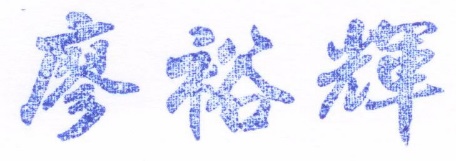 機關地址：10489台北市中山區朱崙街20號705室電話：02-2772-0298        傳真：02-2771-1696網    址：http://www.tennis.org.tw